加工中心卡刀问题解决加工中心的自动换刀装置（ATC）有两种常用类型的换刀方式：是刀具从刀库中直接由主轴交换，适用于小型加工中心，刀库较小，刀具较少，换刀动作简单，出现掉刀等故障时容易发现并能及时排除。二．是依靠机械手完成主轴与刀库上刀具的交换，从结构上和动作上看均属于比较复杂的一种。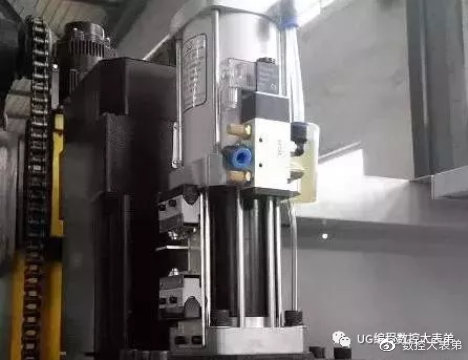 ​常年累月的使用，加工中心出现故障也是在所难免的，知道问题出在哪里，怎么解决才是重点。加工中心在使用过程中，如出现不能松刀，通常有以下几种情况：故障原因：松刀电磁阀损坏主轴松刀缸损坏主轴弹簧片损坏主轴拉爪损坏气源不足松刀按钮接触不良线路折断松刀缸油杯缺油客户刀柄拉丁不符合要求规格排除故障：检测电磁阀动作情况，松刀缸动作情况，弹簧片损坏程度，主轴拉爪是否完好，检测按钮损坏程度，换线路是否折断，如有损坏立即更换。自动换刀装置常见故障及维修刀库乱刀故障处理方法故障原因:1）PMC参数丢失或系统记忆值与实际不符2）换刀装置拆修3）操作者误操作具体处理方法:1) 手动方式使刀库回到原位置2)通过系统PMC参数画面,刀库计数器初始化设定为23。3)系统MDI方式下，把实际刀具送回到刀库中。换刀过程中出现卡刀的处理简单来说,刀库初有两种情况，种是刀具未拔下,一种是刀具已经拔下了,第一种情况相对较好解决,我们主要介绍第2种情况的解决方案。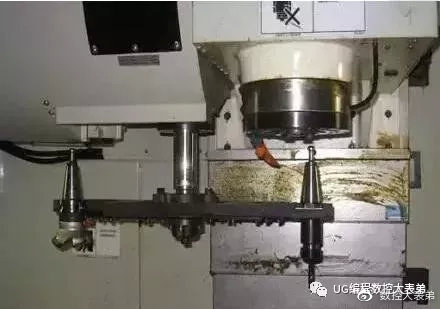 加工过程中卡刀1）松开电机上的刹车装置,用活动扳手旋转电机上的外六角,一般旋转的方向和刀臂的卡死的方向相同,总之就是让自动换刀的刀臂脱离高速立式加工中心的主轴。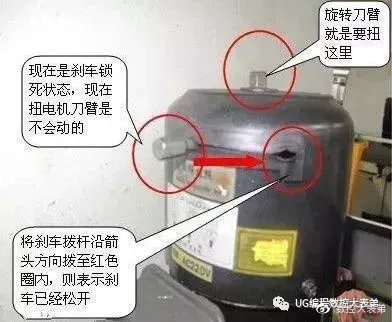 2）在刀臂脱离主轴时,如果主轴上有刀具可以听见漏气声,也就是主轴处于松刀时的状态，这是要注意, -定要在工装上垫个东西,刀具此时有掉落情况的发生。3）请一直旋转刀臂，直到刀臂做完一个完整的换刀动作。刀臂也有一个原点位置的,在刀库面板内,里面有红色3个灯,一般中间那个亮的就是刀臂处于原点位置的指示灯。4）排除完初故障后,将刀臂电机刹车装置拨回原来位置,然后在高速立式加工中心处于MDI状态下进行次换刀动作,看是否正常,如果正常,请定记住要将加工要用到的所有刀进行核对一遍,在确保安全的情况下在进行加工。主轴准停位置不正确——常用处理方法：首先要排除主轴一转信号不稳的故障,然后调整主轴准停角度使主轴刀座的键与机械手上的键槽对准(通过换刀宏程序调整)换刀过程中停止并发出换刀超时故障报警处理1）根据换刀动作时序图,查明,换刀故障时执行到第几步2）借助系统梯形图的信号变化,查明故障发生时是前一个动作没结束还是后一个动作没开始3）是机械故障还是电气故障的判别4）排除故障后,手动盘机械手电动机使机械手回到原位位置5）想学CNC编程可以加QQ群469672740领取学习资料三轴运转时声音异常故障原因：1）轴承有故障2）丝杆母线与导轨不平衡3）耐磨片严重磨损导致导轨严重划伤4）伺服电机增益不相配排除故障：1）更换轴承2）校正丝杆母线3）重新贴耐磨片，导轨划伤太严重时要重新处理4）调整伺服增益参数使之能与机械相配数控加工中心精度出问题是困扰我们加工作业的日常难题，而造成精度误差的原因往往不好排查。最后，列出几个常见问题的案例及出现这种问题的原因，以便大家对症下药：工件尺寸准确，但表面光洁度差原因：刀具刀尖受损，不锋利；机床产生共振，放置不平稳；机床有爬行现象；加工工艺不好。工件产生锥度大小头现象原因：机床放置的水平没调整好，一高一低，产生放置不平稳;车削长轴时，贡献材料比较硬，刀具吃刀比较深，造成让刀现象;尾座顶针与主轴不同心。驱动器相位灯正常，加工出来的工件尺寸时大时小原因：机床拖板长期高速运行，导致丝杆和轴承磨损，刀架的重复定位精度在长期使用中产生偏差，拖板每次都能准确回到加工起点，但加工工件尺寸仍然变化。此种现象一般由主轴引起，主轴的高速转动使轴承磨损严重，导致加工尺寸变化。